Dear Sir/Madam,1	I am pleased to inform you that the International Telecommunication Union (ITU) continues the organization of the series of webinars and workshops on “combating counterfeiting and stolen ICT devices”. The Episode 2: “Global approaches on combating counterfeiting of ICT devices and mobile device theft”, will take place as a physical event with remote participation on 13 October 2023 from 0930-1730 CEST, at ITU headquarters, in Geneva, Switzerland. Detailed information concerning the meeting room will be displayed on the screens at the entrance of the ITU headquarters.2	The workshop will be collocated with the ITU-T Study Group 11 meeting taking place from 10 to 20 October 2023 at the same venue.3	This workshop will play a significant role in bringing together different key stakeholders including representatives of various international organizations to address the growing concern of counterfeiting in the field of Information and Communication Technology (ICT) devices, as well as theft of mobile devices.4	This workshop aims at providing a platform for exchanging views among all stakeholders and international organizations on the potential way forward to stop the spreading and circulation of counterfeit ICT devices in the world, as well as, stopping the circulation of stolen mobile devices. It will also provide an opportunity to discuss the potential direction for collaboration between the ITU and other international organizations on these subject matters.5	The workshop will be held in English only.6	Participation in the Workshop is open to ITU Member States, Sector Members, Associates and Academic Institutions and to any individual from a country that is a member of ITU, who wishes to contribute to the work. This includes individuals who are also members of international, regional and national organizations, interested stakeholders, including telecom operators, regulators, SDOs and financial institutes. Participation in the Workshop is free of charge and no fellowships will be granted.7	All relevant Information pertaining to the workshop including the draft programme will be made available on the event website here: https://itu.int/go/WS-CS-02. The event webpage will be updated regularly as more information becomes available. Participants are encouraged to check the webpage periodically for updates.8	Wireless LAN facilities are available for use by delegates in the main ITU conference room areas. Detailed information is available on the ITU-T website (https://www.itu.int/ITU-T/edh/faqs-support.html).9	A number of Geneva hotels offer preferential rates for delegates attending ITU meetings and provide a card giving free access to Geneva’s public transport system. A list of participating hotels, and guidance on how to claim discounts, can be found at: https://itu.int/travel/.10	To enable TSB to make the necessary arrangements concerning the organization of the workshop, I should be grateful if you would register via the online form available on the website page as soon as possible, but no later than 6 October 2023. Please note that pre-registration of participants for workshops is mandatory and carried out exclusively online.11	I would remind you that citizens of some countries are required to obtain a visa in order to enter and spend any time in Switzerland. The visa must be requested at least four (4) weeks before the date of beginning of the workshop and obtained from the office (embassy or consulate) representing Switzerland in your country or, if there is no such office in your country, from the one that is closest to the country of departure.If problems are encountered by ITU Member States, Sector Members, Associates or Academia members, and at the official request made by them to TSB, the Union can approach the competent Swiss authorities in order to facilitate delivery of the visa, but only within the period mentioned of four weeks. Any such request should be made by checking the corresponding box on the registration form no later than four weeks before the event. Enquiries should be sent to the ITU Travel Section (travel@itu.int) bearing the words “visa support”.Yours faithfully,Onoe Seizo
Director of the Telecommunication
Standardization Bureau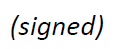 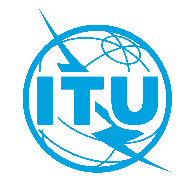 International telecommunication unionTelecommunication Standardization BureauInternational telecommunication unionTelecommunication Standardization BureauGeneva, 5 July 2023Geneva, 5 July 2023Ref: TSB Circular 119
TSB Events/DATo:-	Administrations of Member States of the Union;-	ITU-T Sector Members;-	ITU-T Associates;-	ITU AcademiaCopy to:-	The Chairmen and Vice-Chairmen of Study Groups;-	The Director of the Telecommunication Development Bureau;-	The Director of the Radiocommunication Bureau;-	The Directors of the ITU Regional OfficesTo:-	Administrations of Member States of the Union;-	ITU-T Sector Members;-	ITU-T Associates;-	ITU AcademiaCopy to:-	The Chairmen and Vice-Chairmen of Study Groups;-	The Director of the Telecommunication Development Bureau;-	The Director of the Radiocommunication Bureau;-	The Directors of the ITU Regional OfficesContact:Denis ANDREEVTo:-	Administrations of Member States of the Union;-	ITU-T Sector Members;-	ITU-T Associates;-	ITU AcademiaCopy to:-	The Chairmen and Vice-Chairmen of Study Groups;-	The Director of the Telecommunication Development Bureau;-	The Director of the Radiocommunication Bureau;-	The Directors of the ITU Regional OfficesTo:-	Administrations of Member States of the Union;-	ITU-T Sector Members;-	ITU-T Associates;-	ITU AcademiaCopy to:-	The Chairmen and Vice-Chairmen of Study Groups;-	The Director of the Telecommunication Development Bureau;-	The Director of the Radiocommunication Bureau;-	The Directors of the ITU Regional OfficesTel:+41 22 730 5780To:-	Administrations of Member States of the Union;-	ITU-T Sector Members;-	ITU-T Associates;-	ITU AcademiaCopy to:-	The Chairmen and Vice-Chairmen of Study Groups;-	The Director of the Telecommunication Development Bureau;-	The Director of the Radiocommunication Bureau;-	The Directors of the ITU Regional OfficesTo:-	Administrations of Member States of the Union;-	ITU-T Sector Members;-	ITU-T Associates;-	ITU AcademiaCopy to:-	The Chairmen and Vice-Chairmen of Study Groups;-	The Director of the Telecommunication Development Bureau;-	The Director of the Radiocommunication Bureau;-	The Directors of the ITU Regional OfficesFax:+41 22 730 5853To:-	Administrations of Member States of the Union;-	ITU-T Sector Members;-	ITU-T Associates;-	ITU AcademiaCopy to:-	The Chairmen and Vice-Chairmen of Study Groups;-	The Director of the Telecommunication Development Bureau;-	The Director of the Radiocommunication Bureau;-	The Directors of the ITU Regional OfficesTo:-	Administrations of Member States of the Union;-	ITU-T Sector Members;-	ITU-T Associates;-	ITU AcademiaCopy to:-	The Chairmen and Vice-Chairmen of Study Groups;-	The Director of the Telecommunication Development Bureau;-	The Director of the Radiocommunication Bureau;-	The Directors of the ITU Regional OfficesE-mail:tsbevents@itu.intTo:-	Administrations of Member States of the Union;-	ITU-T Sector Members;-	ITU-T Associates;-	ITU AcademiaCopy to:-	The Chairmen and Vice-Chairmen of Study Groups;-	The Director of the Telecommunication Development Bureau;-	The Director of the Radiocommunication Bureau;-	The Directors of the ITU Regional OfficesTo:-	Administrations of Member States of the Union;-	ITU-T Sector Members;-	ITU-T Associates;-	ITU AcademiaCopy to:-	The Chairmen and Vice-Chairmen of Study Groups;-	The Director of the Telecommunication Development Bureau;-	The Director of the Radiocommunication Bureau;-	The Directors of the ITU Regional OfficesSubject:ITU Workshop on combating counterfeiting and stolen ICT devicesEpisode 2: “Global approaches on combating counterfeiting of Telecommunication/ICT devices and mobile device theft” (Geneva, 13 October 2023)ITU Workshop on combating counterfeiting and stolen ICT devicesEpisode 2: “Global approaches on combating counterfeiting of Telecommunication/ICT devices and mobile device theft” (Geneva, 13 October 2023)ITU Workshop on combating counterfeiting and stolen ICT devicesEpisode 2: “Global approaches on combating counterfeiting of Telecommunication/ICT devices and mobile device theft” (Geneva, 13 October 2023)